Konečně začalo jaro. Venku září a svítí sluníčko. Ptáci hlasitě zpívají. Děti jsou jako na trní. Nezavřou pusu, skáčou na židli jako opice a štěbetají jako kuřata.  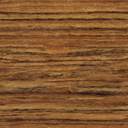 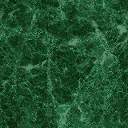 